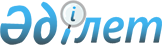 О внесении изменений и дополнений в решение Чингирлауского районного маслихата от 20 декабря 2017 года № 17-2 "О районном бюджете на 2018-2020 годы"
					
			Утративший силу
			
			
		
					Решение Чингирлауского районного маслихата Западно-Казахстанской области от 10 июля 2018 года № 25-1. Зарегистрировано Департаментом юстиции Западно-Казахстанской области 18 июля 2018 года № 5289. Утратило силу решением Чингирлауского районного маслихата Западно-Казахстанской области от 13 марта 2019 года № 37-2
      Сноска. Утратило силу решением Чингирлауского районного маслихата Западно-Казахстанской области от 13.03.2019 № 37-2 (вводится в действие со дня первого официального опубликования).
      В соответствии с Бюджетным кодексом Республики Казахстан от 4 декабря 2008 года, Законом Республики Казахстан "О местном государственном управлении и самоуправлении в Республике Казахстан" от 23 января 2001 года районный маслихат РЕШИЛ:
      1. Внести в решение Чингирлауского районного маслихата от 20 декабря 2017 года №17-2 "О районном бюджете на 2018-2020 годы" (зарегистрированное в Реестре государственной регистрации нормативных правовых актов №5015, опубликованное 10 января 2018 года в Эталонном контрольном банке нормативных правовых актов Республики Казахстан) следующие изменения и дополнения:
      пункт 1 изложить в следующей редакции:
      "1. Утвердить районный бюджет на 2018-2020 годы согласно приложениям 1, 2 и 3 соответственно, в том числе на 2018 год в следующих объемах:
      1) доходы – 3 835 379 тысяч тенге:
      налоговые поступления – 354 627 тысяч тенге;
      неналоговые поступления – 3 500 тысяч тенге;
      поступления от продажи основного капитала – 700 тысяч тенге;
      поступления трансфертов – 3 476 552 тысячи тенге;
      2) затраты – 3 878 250 тысяч тенге;
      3) чистое бюджетное кредитование – 27 673 тысячи тенге:
      бюджетные кредиты – 79 365 тысяч тенге;
      погашение бюджетных кредитов – 51 692 тысячи тенге;
      4) сальдо по операциям с финансовыми активами – 0 тенге:
      приобретение финансовых активов – 0 тенге;
      поступления от продажи финансовых активов государства – 0 тенге;
      5) дефицит (профицит) бюджета – - 70 544 тысячи тенге;
      6) финансирование дефицита (использование профицита) бюджета – 70 544 тысячи тенге:
      поступление займов – 79 365 тысяч тенге;
      погашение займов – 33 633 тысячи тенге;
      используемые остатки бюджетных средств – 24 812 тысяч тенге.";
      в пункте 4:
      абзац первый изложить в следующей редакции:
      "4. Учесть в районном бюджете на 2018 год поступление целевых трансфертов и кредитов из республиканского бюджета в общей сумме 609 776 тысяч тенге:";
      абзац девятый изложить в следующей редакции:
      "на расширение перечня технических вспомогательных средств – 1 281 тысяча тенге;";
      абзац десятый изложить в следующей редакции:
      "на внедрение консультантов по социальной работе и ассистентов в центрах занятости населения – 7 021 тысяча тенге;";
      дополнить абзацами четырнадцатым, пятнадцатым, шестнадцатым, семнадцатым, восемнадцатым следующего содержания:
      "на предоставление государственных грантов на реализацию новых бизнес идей – 481 тысяча тенге;
      на доплату учителям организаций образования, реализующим учебные программы начального, основного и общего среднего образования по обновленному содержанию образования, и возмещение сумм, выплаченных по данному направлению расходов за счет средств местных бюджетов – 58 118 тысяч тенге;
      на доплату за квалификацию педагогического мастерства учителям, прошедшим национальный квалификационный тест и реализующим образовательные программы начального, основного и общего среднего образования – 8 797 тысяч тенге;
      на строительство водопровода села Ащысай Чингирлауского района – 80 000 тысяч тенге;
      на строительство водопровода от скважины Ашыктогай до села Жанакуш Чингирлауского района – 90 000 тысяч тенге.";
      в пункте 5:
      абзац первый изложить в следующей редакции:
      "5. Учесть в районном бюджете на 2018 год поступление целевых трансфертов из областного бюджета в общей сумме 498 654 тысячи тенге:";
      абзац второй изложить в следующей редакции:
      "на приобретение учебников, в связи введением новых образовательных программ и перевыпуском новых учебников – 55 372 тысячи тенге;";
      абзац третий изложить в следующей редакции:
      "на краткосрочное профессиональное обучение рабочих кадров по востребованным на рынке труда профессиям – 14 377 тысяч тенге;";
      абзац двенадцатый изложить в следующей редакции:
      "на установку топочной для пришкольного интерната и Чиликской средней общеобразовательной школы имени Лукпана Клышева села Шынгырлау Чингирлауского района – 30 730 тысяч тенге;";
      абзац тринадцатый изложить в следующей редакции:
      "на газификацию социальных объектов села Аксуат Чингирлауского района – 16 493 тысячи тенге;";
      абзац четырнадцатый изложить в следующей редакции:
      "на газификацию административного здания районного отдела ветеринарии Чингирлауского района – 15 302 тысячи тенге;";
      дополнить абзацами пятнадцатым, шестнадцатым, семнадцатым следующего содержания:
      "на предоставление государственных грантов на реализацию новых бизнес идей – 481 тысяча тенге;
      на капитальный ремонт здания Чингирлауской средней общеобразовательной школы села Шынгырлау Чингирлауского района – 273 219 тысяч тенге;
      на открытие информационно-технологических классов в районных школах – 3 320 тысяч тенге.";
      приложение 1 к указанному решению изложить в новой редакции согласно приложению к настоящему решению.
      2. Руководителю аппарата районного маслихата (С.Шагиров) обеспечить государственную регистрацию данного решения в органах юстиции, его официальное опубликование в Эталонном контрольном банке нормативных правовых актов Республики Казахстан.
      3. Настоящее решение вводится в действие с 1 января 2018 года. Районный бюджет на 2018 год
      тысяч тенге
					© 2012. РГП на ПХВ «Институт законодательства и правовой информации Республики Казахстан» Министерства юстиции Республики Казахстан
				
      Председатель сессии

А.Талдыбаев

      Секретарь маслихата

Г.Волкогон
Приложение
к решению Чингирлауского
районного маслихата
от 10 июля 2018 года № 25-1Приложение 1
к решению Чингирлауского
районного маслихата
от 20 декабря 2017 года № 17-2
Категория
Категория
Категория
Категория
Категория
Класс
Класс
Класс
Класс
Подкласс
Подкласс
Подкласс
Специфика
Специфика
Наименование
Сумма
1) Доходы
 3 835 379
1
Налоговые поступления
354 627
01
Подоходный налог
141 950
2
Индивидуальный подоходный налог
141 950
03
Социальный налог
131 300
1
Социальный налог
131 300
04
Налоги на собственность
72 017
1
Налоги на имущество
60 289
3
Земельный налог
550
4
Налог на транспортные средства
8 178
5
Единый земельный налог
3 000
05
Внутренние налоги на товары, работы и услуги
7 860
2
Акцизы
350
3
Поступления за использование природных и других ресурсов
3 000
4
Сборы за ведение предпринимательской и профессиональной деятельности
4 510
08
Обязательные платежи, взимаемые за совершение юридически значимых действий и (или) выдачу документов уполномоченными на то государственными органами или должностными лицами
1 500
1
Государственная пошлина
1 500
2
Неналоговые поступления
3 500
01
Доходы от государственной собственности
2 500
5
Доходы от аренды имущества, находящегося в государственной собственности
2 500
06
Прочие неналоговые поступления
1 000
1
Прочие неналоговые поступления
1 000
3
Поступления от продажи основного капитала
700
01
Продажа государственного имущества, закрепленного за государственными учреждениями
500
1
Продажа государственного имущества, закрепленного за государственными учреждениями
500
03
Продажа земли и нематериальных активов
200
1
Продажа земли
200
4
Поступления трансфертов
3 476 552
02
Трансферты из вышестоящих органов государственного управления
3 476 552
2
Трансферты из областного бюджета
3 476 552
Функциональная группа
Функциональная группа
Функциональная группа
Функциональная группа
Функциональная группа
Функциональная подгруппа
Функциональная подгруппа
Функциональная подгруппа
Функциональная подгруппа
Администратор бюджетных программ
Администратор бюджетных программ
Администратор бюджетных программ
Программа
Программа
Наименование
Сумма
2) Затраты
 3 878 250
01
Государственные услуги общего характера
342 424
1
Представительные, исполнительные и другие органы, выполняющие общие функции государственного управления
241 078
112
Аппарат маслихата района (города областного значения)
23 072
001
Услуги по обеспечению деятельности маслихата района (города областного значения)
23 072
122
Аппарат акима района (города областного значения)
99 830
001
Услуги по обеспечению деятельности акима района
 (города областного значения)
94 822
003
Капитальные расходы государственного органа
5 008
123
Аппарат акима района в городе, города районного значения, поселка, села, сельского округа
118 176
001
Услуги по обеспечению деятельности акима района в городе, города районного значения, поселка, села, сельского округа
114 091
022
Капитальные расходы государственного органа
4 085
2
Финансовая деятельность
1 403
459
Отдел экономики и финансов района (города областного значения)
1 403
003
Проведение оценки имущества в целях налогообложения
503
010
Приватизация, управление коммунальным имуществом, постприватизационная деятельность и регулирование споров, связанных с этим 
900
9
Прочие государственные услуги общего характера
99 943
458
Отдел жилищно-коммунального хозяйства, пассажирского транспорта и автомобильных дорог района (города областного значения)
63 110
001
Услуги по реализации государственной политики на местном уровне в области жилищно-коммунального хозяйства, пассажирского транспорта и автомобильных дорог 
29 153
013
Капитальные расходы государственного органа
13 147
113
Целевые текущие трансферты из местных бюджетов
20 810
459
Отдел экономики и финансов района (города областного значения)
36 833
001
Услуги по реализации государственной политики в области формирования и развития экономической политики, государственного планирования, исполнения бюджета и управления коммунальной собственностью района (города областного значения)
32 293
015
Капитальные расходы государственного органа
405
113
Целевые текущие трансферты из местных бюджетов
4 135
02
Оборона
11 642
1
Военные нужды
4 642
122
Аппарат акима района (города областного значения)
4 642
005
Мероприятия в рамках исполнения всеобщей воинской обязанности
4 642
2
Организация работы по чрезвычайным ситуациям
7 000
122
Аппарат акима района (города областного значения)
7 000
006
Предупреждение и ликвидация чрезвычайных ситуаций масштаба района (города областного значения)
1 000
007
Мероприятия по профилактике и тушению степных пожаров районного (городского) масштаба, а также пожаров в населенных пунктах, в которых не созданы органы государственной противопожарной службы
6 000
03
Общественный порядок, безопасность, правовая, судебная, уголовно-исполнительная деятельность
4 212
9
Прочие услуги в области общественного порядка и безопасности
4 212
458
Отдел жилищно-коммунального хозяйства, пассажирского транспорта и автомобильных дорог района (города областного значения)
4 212
021
Обеспечение безопасности дорожного движения в населенных пунктах
4 212
04
Образование
1 473 959
1
Дошкольное воспитание и обучение
51 428
464
Отдел образования района (города областного значения)
51 428
009
Обеспечение деятельности организаций дошкольного воспитания и обучения
51 428
2
Начальное, основное среднее и общее среднее образование
1 272 983
123
Аппарат акима района в городе, города районного значения, поселка, села, сельского округа
2 764
005
Организация бесплатного подвоза учащихся до школы и обратно в сельской местности
2 764
457
Отдел культуры, развития языков, физической культуры и спорта района (города областного значения)
46 653
017
Дополнительное образование для детей и юношества по спорту
46 653
464
Отдел образования района (города областного значения)
1 223 566
003
Общеобразовательное обучение
1 133 817
006
Дополнительное образование для детей 
89 749
9
Прочие услуги в области образования
149 548
464
Отдел образования района (города областного значения)
149 548
001
Услуги по реализации государственной политики на местном уровне в области образования 
11 019
004
Информатизация системы образования в государственных учреждениях образования района (города областного значения)
3 240
005
Приобретение и доставка учебников, учебно-методических комплексов для государственных учреждений образования района (города областного значения)
73 525
007
Проведение школьных олимпиад, внешкольных мероприятий и конкурсов районного (городского) масштаба
1 696
015
Ежемесячная выплата денежных средств опекунам (попечителям) на содержание ребенка-сироты (детей-сирот), и ребенка (детей), оставшегося без попечения родителей
4 630
067
Капитальные расходы подведомственных государственных учреждений и организаций
51 738
068
Обеспечение повышения компьютерной грамотности населения
518
113
Целевые текущие трансферты из местных бюджетов
3 182
06
Социальная помощь и социальное обеспечение
256 034
1
Социальное обеспечение
47 986
451
Отдел занятости и социальных программ района (города областного значения)
23 037
005
Государственная адресная социальная помощь
23 037
464
Отдел образования района (города областного значения)
24 949
030
Содержание ребенка (детей), переданного патронатным воспитателям
24 949
2
Социальная помощь
174 176
451
Отдел занятости и социальных программ района (города областного значения)
174 176
002
Программа занятости
75 788
006
Оказание жилищной помощи
12 072
007
Социальная помощь отдельным категориям нуждающихся граждан по решениям местных представительных органов
18 373
010
Материальное обеспечение детей-инвалидов, воспитывающихся и обучающихся на дому
687
014
Оказание социальной помощи нуждающимся гражданам на дому
29 594
017
Обеспечение нуждающихся инвалидов обязательными гигиеническими средствами и предоставление услуг специалистами жестового языка, индивидуальными помощниками в соответствии с индивидуальной программой реабилитации инвалида
11 001
023
Обеспечение деятельности центров занятости населения
26 661
9
Прочие услуги в области социальной помощи и социального обеспечения
33 872
451
Отдел занятости и социальных программ района (города областного значения)
33 872
001
Услуги по реализации государственной политики на местном уровне в области обеспечения занятости и реализации социальных программ для населения
26 691
011
Оплата услуг по зачислению, выплате и доставке пособий и других социальных выплат
900
050
Реализация Плана мероприятий по обеспечению прав и улучшению качества жизни инвалидов в Республике Казахстан на 2012 – 2018 годы
1 281
067
Капитальные расходы подведомственных государственных учреждений и организаций
5 000
07
Жилищно-коммунальное хозяйство
905 281
1
Жилищное хозяйство
289 781
458
Отдел жилищно-коммунального хозяйства, пассажирского транспорта и автомобильных дорог района (города областного значения)
10 700
003
Организация сохранения государственного жилищного фонда
9 600
004
Обеспечение жильем отдельных категорий граждан
1 100
464
Отдел образования района (города областного значения)
273 219
026
Ремонт объектов городов и сельских населенных пунктов в рамках Программы развития продуктивной занятости и массового предпринимательства
273 219
466
Отдел архитектуры, градостроительства и строительства района (города областного значения)
5 862
003
Проектирование и (или) строительство, реконструкция жилья коммунального жилищного фонда
5 562
004
Проектирование, развитие и (или) обустройство инженерно-коммуникационной инфраструктуры
300
2
Коммунальное хозяйство
533 489
458
Отдел жилищно-коммунального хозяйства, пассажирского транспорта и автомобильных дорог района (города областного значения)
1 600
012
Функционирование системы водоснабжения и водоотведения
1 600
466
Отдел архитектуры, градостроительства и строительства района (города областного значения)
531 889
005
Развитие коммунального хозяйства
63 070
058
Развитие системы водоснабжения и водоотведения в сельских населенных пунктах
468 819
3
Благоустройство населенных пунктов
82 011
123
Аппарат акима района в городе, города районного значения, поселка, села, сельского округа
13 269
008
Освещение улиц населенных пунктов
2 701
009
Обеспечение санитарии населенных пунктов
575
011
Благоустройство и озеленение населенных пунктов
9 993
458
Отдел жилищно-коммунального хозяйства, пассажирского транспорта и автомобильных дорог района (города областного значения)
68 742
015
Освещение улиц в населенных пунктах
7 920
016
Обеспечение санитарии населенных пунктов
2 708
018
Благоустройство и озеленение населенных пунктов
58 114
08
Культура, спорт, туризм и информационное пространство
337 104
1
Деятельность в области культуры
144 359
457
Отдел культуры, развития языков, физической культуры и спорта района (города областного значения)
144 359
003
Поддержка культурно-досуговой работы
137 359
015
Обеспечение сохранности историко - культурного наследия и доступа к ним
7 000
2
Спорт
28 502
457
Отдел культуры, развития языков, физической культуры и спорта района (города областного значения)
22 543
008
Развитие массового спорта и национальных видов спорта
18 187
009
Проведение спортивных соревнований на районном (города областного значения) уровне
1 383
010
Подготовка и участие членов сборных команд района (города областного значения) по различным видам спорта на областных спортивных соревнованиях
2 973
466
Отдел архитектуры, градостроительства и строительства района (города областного значения)
5 959
008
Развитие объектов спорта
5 959
3
Информационное пространство
95 582
456
Отдел внутренней политики района (города областного значения)
11 632
002
Услуги по проведению государственной информационной политики
11 632
457
Отдел культуры, развития языков, физической культуры и спорта района (города областного значения)
83 950
006
Функционирование районных (городских) библиотек
83 422
007
Развитие государственного языка и других языков народа Казахстана
528
9
Прочие услуги по организации культуры, спорта, туризма и информационного пространства
68 661
456
Отдел внутренней политики района (города областного значения)
27 744
001
Услуги по реализации государственной политики на местном уровне в области информации, укрепления государственности и формирования социального оптимизма граждан
14 517
003
Реализация мероприятий в сфере молодежной политики
10 757
006
Капитальные расходы государственного органа
1 500
032
Капитальные расходы подведомственных государственных учреждений и организаций
970
457
Отдел культуры, развития языков, физической культуры и спорта района (города областного значения)
40 917
001
Услуги по реализации государственной политики на местном уровне в области культуры, развития языков, физической культуры и спорта
15 154
014
Капитальные расходы государственного органа 
500
032
Капитальные расходы подведомственных государственных учреждений и организаций
25 263
10
Сельское, водное, лесное, рыбное хозяйство, особо охраняемые природные территории, охрана окружающей среды и животного мира, земельные отношения
139 219
1
Сельское хозяйство
83 357
462
Отдел сельского хозяйства района (города областного значения)
20 998
001
Услуги по реализации государственной политики на местном уровне в сфере сельского хозяйства
20 420
006
Капитальные расходы государственного органа
578
473
Отдел ветеринарии района (города областного значения)
62 359
001
Услуги по реализации государственной политики на местном уровне в сфере ветеринарии
15 232
003
Капитальные расходы государственного органа
390
006
Организация санитарного убоя больных животных
1 738
007
Организация отлова и уничтожения бродячих собак и кошек
1 200
010
Проведение мероприятий по идентификации сельскохозяйственных животных
1 000
011
Проведение противоэпизоотических мероприятий
41 099
047
Возмещение владельцам стоимости обезвреженных (обеззараженных) и переработанных без изъятия животных, продукции и сырья животного происхождения, представляющих опасность для здоровья животных и человека
1 700
6
Земельные отношения
16 362
463
Отдел земельных отношений района (города областного значения)
16 362
001
Услуги по реализации государственной политики в области регулирования земельных отношений на территории района (города областного значения)
15 982
007
Капитальные расходы государственного органа
380
9
Прочие услуги в области сельского, водного, лесного, рыбного хозяйства, охраны окружающей среды и земельных отношений
39 500
459
Отдел экономики и финансов района (города областного значения)
39 500
099
Реализация мер по оказанию социальной поддержки специалистов
39 500
11
Промышленность, архитектурная, градостроительная и строительная деятельность
30 980
2
Архитектурная, градостроительная и строительная деятельность
30 980
466
Отдел архитектуры, градостроительства и строительства района (города областного значения)
30 980
001
Услуги по реализации государственной политики в области строительства, улучшения архитектурного облика городов, районов и населенных пунктов области и обеспечению рационального и эффективного градостроительного освоения территории района (города областного значения)
21 851
013
Разработка схем градостроительного развития территории района, генеральных планов городов районного (областного) значения, поселков и иных сельских населенных пунктов
8 729
015
Капитальные расходы государственного органа
400
12
Транспорт и коммуникации
76 424
1
Автомобильный транспорт
76 424
458
Отдел жилищно-коммунального хозяйства, пассажирского транспорта и автомобильных дорог района (города областного значения)
76 424
023
Обеспечение функционирования автомобильных дорог
75 868
045
Капитальный и средний ремонт автомобильных дорог районного значения и улиц населенных пунктов
556
13
Прочие
22 158
3
Поддержка предпринимательской деятельности и защита конкуренции
11 365
469
Отдел предпринимательства района (города областного значения)
11 365
001
Услуги по реализации государственной политики на местном уровне в области развития предпринимательства
10 615
004
Капитальные расходы государственного органа
750
9
Прочие
10 793
123
Аппарат акима района в городе, города районного значения, поселка, села, сельского округа
4 793
040
Реализация мер по содействию экономическому развитию регионов в рамках Программы развития регионов до 2020 года
4 793
459
Отдел экономики и финансов района (города областного значения)
6 000
012
Резерв местного исполнительного органа района (города областного значения)
6 000
14
Обслуживание долга
143
1
Обслуживание долга
143
459
Отдел экономики и финансов района (города областного значения)
143
021
Обслуживание долга местных исполнительных органов по выплате вознаграждений и иных платежей по займам из областного бюджета
143
15
Трансферты
 278 670
1
Трансферты
278 670
459
Отдел экономики и финансов района (города областного значения)
278 670
006
Возврат неиспользованных (недоиспользованных) целевых трансфертов
548
024
Целевые текущие трансферты из нижестоящего бюджета на компенсацию потерь вышестоящего бюджета в связи с изменением законодательства
92 659
038
Субвенция
164 855
051
Трансферты органам местного самоуправления
8 428
054
Возврат сумм неиспользованных (недоиспользованных) целевых трансфертов, выделенных из республиканского бюджета за счет целевого трансферта из Национального фонда Республики Казахстан
12 180
3) Чистое бюджетное кредитование
27 673
Бюджетные кредиты
79 365
10
Сельское, водное, лесное, рыбное хозяйство, особо охраняемые природные территории, охрана окружающей среды и животного мира, земельные отношения
79 365
9
Прочие услуги в области сельского, водного, лесного, рыбного хозяйства, охраны окружающей среды и земельных отношений
79 365
459
Отдел экономики и финансов района (города областного значения)
79 365
018
Бюджетные кредиты для реализации мер социальной поддержки специалистов
79 365
Категория
Категория
Категория
Категория
Категория
Класс
Класс
Класс
Класс
Подкласс
Подкласс
Подкласс
Специфика
Специфика
Наименование
Сумма
5
Погашение бюджетных кредитов
 51 692
01
Погашение бюджетных кредитов
51 692
1
Погашение бюджетных кредитов, выданных из государственного бюджета
51 692
06
Погашение бюджетных кредитов, выданных из местного бюджета специализированным организациям
30 000
13
Погашение бюджетных кредитов, выданных из местного бюджета физическим лицам
21 692
4) Сальдо по операциям с финансовыми активами
0
Функциональная группа
Функциональная группа
Функциональная группа
Функциональная группа
Функциональная группа
Функциональная подгруппа
Функциональная подгруппа
Функциональная подгруппа
Функциональная подгруппа
Администратор бюджетных программ
Администратор бюджетных программ
Администратор бюджетных программ
Программа
Программа
Наименование
Сумма
Приобретение финансовых активов
 0
Категория
Категория
Категория
Категория
Категория
Класс
Класс
Класс
Класс
Подкласс
Подкласс
Подкласс
Специфика
Специфика
Наименование
Сумма
6
Поступление от продажи финансовых активов государства
0
01
Поступление от продажи финансовых активов государства
0
1
Поступление от продажи финансовых активов внутри страны
0
5) Дефицит (профицит) бюджета
 -70 544
6) Финансирование дефицита (использование профицита) бюджета
70 544
7
Поступления займов
79 365
01
Внутренние государственные займы
79 365
2
Договоры займа
79 365
03
Займы, получаемые местным исполнительным органом района (города областного значения)
79 365
Функциональная группа
Функциональная группа
Функциональная группа
Функциональная группа
Функциональная группа
Функциональная подгруппа
Функциональная подгруппа
Функциональная подгруппа
Функциональная подгруппа
Администратор бюджетных программ
Администратор бюджетных программ
Администратор бюджетных программ
Программа
Программа
Наименование
Сумма
16
Погашение займов
 33 633
1
Погашение займов
33 633
459
Отдел экономики и финансов района (города областного значения)
33 633
005
Погашение долга местного исполнительного органа перед вышестоящим бюджетом
33 633
Используемые остатки бюджетных средств
24 812
Категория
Категория
Категория
Категория
Категория
Класс
Класс
Класс
Класс
Подкласс
Подкласс
Подкласс
Специфика
Специфика
Наименование
Сумма
8
Используемые остатки бюджетных средств
 24 812
01
Остатки бюджетных средств
24 812
1
Свободные остатки бюджетных средств
24 812
01
Свободные остатки бюджетных средств
24 812